INVITEAu Stade Boy Konen de Cessange (G.-D. de Luxembourg)Samedi 29 et Dimanche 30 juin 2024AUPOUR EQUIPES JEUNES (FILLES ET GARCONS)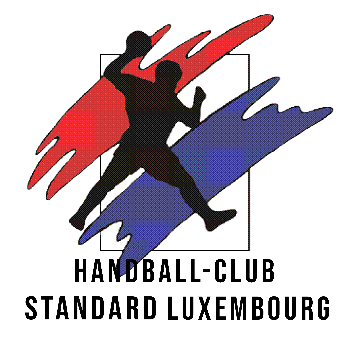                                                                    Luxembourg, en mars 2024Chers amis sportifs,Notre club s’apprête à organiser une vingtième édition du tournoi de handball sur sable pour jeunes, le Beach-Handball Tournament.Venez nous rejoindre avec vos équipes à l’occasion de la vingtième édition du tournoi de handball sur sable organisé au Grand-Duché de Luxembourg.Le tournoi sur sable de cette année sera ouvert aux équipes des catégories d’âge suivantes :Ci-après vous trouverez les premiers détails concernant l’organisation de notre tournoi.NINETEENTH BEACH-HANDBALL TOURNAMENT in LUXEMBOURGDates du tournoi 		29 et 30 juin 2024Premier match 		Samedi 29 juin 2024 l’après-midi 				(suivant le nombre d’équipes inscrites)Forme du tournoi		Poules éliminatoires le samedi				Poules éliminatoires et finale le dimancheDurée des matchs		1 x 15 minutesNombre de matchs		6 à 8 match minimum par équipe Spécificités			Pas de temps mort				Le beach-handball se joue pied nu				3 joueurs de terrain + 1 gardien de butAccréditation			Présentation des licences obligatoiresFrais d’inscription		40 Euro par équipe Limitation			8 joueurs maximum par équipeRestauration			Grillades les deux jours Remise des prix		Dimanche 30 juin vers 18h00 heuresHébergement			Les adresses des campings et auberges de jeunesse de 				Luxembourg-Ville et alentours peuvent être fournies 				sur simple demandeInformationsComplémentaires						Tél : 00352 621 137 142 (privé)				E-mail : hc.standard@pt.luInscriptions	A l’adresse du club HC Standard B.P. 1984 L-1019 Luxembourg ou par E-mailAfin de valider votre inscription, veuillez joindre à la fiche d’inscription une copie de votre ordre de virement pour le montant en fonction du nombre d’équipes inscrites.La date limite pour les inscriptions est fixée au 05 juin 2024.Le programme des rencontres vous parviendra par mail une semaine avant le tournoi.NINETEENTH  BEACH-HANDBALL TOURNAMENT in LUXEMBOURGFICHE D’INSCRIPTION 2024Nous souhaitons participer à votre tournoi de Beach-handball et nous inscrivons l’(les) équipe (s) suivante (s) :Signature du responsable du club___________________________Référence bancaire : IBAN : LU40 0019 5255 0989 4000			BIC :	 BCEELULLCatégories FillesAnnées de naissanceCatégories GarçonsAnnées de naissanceU-172007-2009U-172007-2008U-142010-2012U-152009-2010U-13 2011-2012CLUB CONTACT NomPrénomRueNuméroCode postaleLocalitéPaysTéléphoneE-mailAnnées deNombreNombrenaissanced' équipesd'équipesFILLESGARCONS2007-2009 U17 Filles2007-2008 U17 Garçons2009-2010 U15 Garçons2010-2012 U14 Filles2011-2012 U13